FICHE D’INSCRIPTION 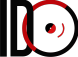 MASTER CLASS “Improvisation et langage du jazz” Animée par Gaël Horellou DATES : 06/10/2021 Horaires : 17h30-20h30 Lieu : Le 4 Bis, 4 Cours des Alliés, 35000 Rennes, France OBJECTIFS : Développer ses performances individuelles de musicien(nne) ou/et chanteur(e) en échangeant sur des notions théoriques et techniques avec une pédagogue reconnue nationalement. PRÉREQUIS : Musiciens amateurs et professionnels expérimentés. VOTRE NIVEAU DE PRATIQUE EN QUELQUES MOTS (facultatif mais apprécié) Vous pratiquez le chant en tant que : amateur, pratique semi-professionnelle, professionnel individuellement, en groupe. Précisé ce qui vous paraît pertinent pour l'intervenant : MODALITÉS D'INSCRIPTION: Envoyer la fiche d’inscription, datée et signée adressée à : ou par courrier à : IDO SPECTACLES - 42, rue Legraverend – 35000 Rennes MODALITÉS D’INSCRIPTION: PAYEZ EN LIGNE : Auditeur libre 5€ Instrumentistes 30€ (limité à 20 places) Etudiants 20€ (limité à 20 places) CONTACTS : Infos : Yannick Grimault // 06 33 29 99 01 Admin : 09 51 63 34 29 – Cattérina : 06 71 03 38 11 Adresse : 42, rue Legraverand – Rennes Envoyer la fiche d’inscription, datée et signée adressée à : idospectacles@gmail.com ou par courrier à : IDO SPECTACLES – 42, rue Legraverend – 35000 Rennes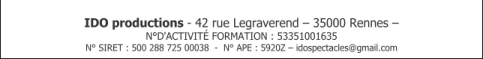 Nom PrénomAgeTél :Profession (facultatif)AdresseCode postal VilleE-mail Tél